附件5：2022年南沙区教育局联合广州外国语学校教育集团公开招聘事业编制教师（广州外国语学校附属学校）相关事项为有效开展本次招聘工作，现将招聘程序相关事项公布如下：一、招聘岗位及人数（一）招聘岗位及人数：本次共招聘教师37名，获聘人员为事业编制教师。招聘岗位和要求详见附件1《2022年广州市南沙区教育局联合广州外国语学校教育集团公开招聘事业编制教师岗位需求表（广州外国语学校附属学校）》。二、招聘程序本次公开招聘工作按照网上报名、现场确认、综合素质评估、资格审查、心理素质测试、面试、笔试、体检、考察、公示、聘用等程序进行。考试由：综合素质评估、心理素质测试、面试、笔试四个环节组成。各考试环节，考生均须严格按照考试要求携带身份证（含临时身份证或公安部门开具的带有相片的有效身份证明）、疫情防控要求的健康码等按时到达考场进行考试，未按时报到或中途擅自离开考场视为放弃考试。报考人员在各考试环节均不得以明示或暗示的方式向考官透露个人信息，否则无条件取消考试资格。（一）报名1.报名方式采取网络报名的方式，报考人员登陆全国事业单位招聘网（https://www.qgsydw.com），按网上提示方式如实填写个人信息注册后进行网上报名。报名时间2022年7月16日8：00时至7月20日17：00时止，逾期不接受报名。2.报名有关要求（1）报考人员只能选报一个招聘岗位。报考人员应认真对照招聘公告规定的报考条件和《岗位需求表》中的专业、学历学位、招聘对象及其他资格条件等，不符合招聘公告要求的任何条件之一的，均不可以报名，即使报名成功最终也将不予聘用。（2）应使用最新身份证信息报名，不得用新、旧两个身份证号同时报名，报名与考试时使用的身份证必须完全一致。一经在网上完成报名流程，不得改报。（3）报名时应上传本人近期免冠正面证件电子照片（格式为.jpg格式，大小为100KB内）。未按规定上传照片的，视同未报名处理。（4）网络报名环节不做人工资格审核，由报名系统自动初审，报考人员须对报名材料的真实性和完整性负责。凡因未按招聘要求提供相应的材料导致未通过网络初审的，责任由报考者自行承担。（5）每个岗位的计划招聘人数与报名人数的比例原则上达到1：3以上（含1：3）才准予开考。若报名人数达不到开考比例的，按比例相应减少该职位招聘人数，直至取消该职位招聘。（二）现场确认1.时间：7月21日上午8:00-12:00。    2.地点及地址：广州外国语学校附属学校（广州市南沙区广隆路5号，地铁4号线飞沙角地铁站A出口800米）3.对象：网上报名成功的考生。4.需携带资料：本人身份证、在网上报名系统打印并亲笔签名的《报名表》和《个人健康信息申报承诺书》（见附件4）。5.现场确认成功的考生方可领取《综合素质评估通知书》，参加综合素质评估。未到现场确认的考生视为放弃考试资格，任何人不得替代考生本人进行现场确认。（三）综合素质评估1.时间：7月22-23日（具体时间以《综合素质评估通知书》为准）。    2.地点及地址：广州外国语学校附属学校（广州市南沙区广隆路5号，地铁4号线飞沙角地铁站A出口800米。）3.对象：现场确认成功的考生。4.综合素质评估主要采取专业技能测试、小组集体讨论等形式，对考生进行考察。各岗位具体考核形式见下表。4.综合素质评估成绩满分为100分，综合素质评估仅作为筛选考生的手段，结果不计入考生综合成绩。成绩按四舍五入保留小数点后2位，于本次综合素质评估时段以书面形式现场通知考生，考生签名确认。根据考生成绩高低排序，各岗位按1∶10的比例确定进入资格审查的人员。未达到上述比例的，按该岗位实际人数进入资格审查。入围资格审查人员名单在综合素质评估结束后2个工作日内在全国事业单位招聘（https://www.qgsydw.com）查询。（四）资格审查1.时间：7月27日8:00-12:00。2.地点及地址：广州外国语学校附属学校（广州市南沙区广隆路5号，地铁4号线飞沙角地铁站A出口800米。）3.对象：通过综合素质评估入围资格审查的考生。资格审查所需携带的证明材料见《资格审查目录表》（见附件2）。4.资格审查期间不能提供规定证件材料原件的，或不在规定时间接受资格审查的，视为审查不合格。5.报考人员所提交的材料必须真实、准确、有效，且与《报名表》中填写的情况一致。如有不符或弄虚作假的，一经查实，即取消考试资格或不予录用。6.在任何环节发现报考人员有不符合资格条件、隐瞒或弄虚作假情形的，一经查实，不予聘用。7.资格审查合格者方可参加心理素质测试，发放《心理素质测试通知书》。由于疫情防控工作，如进入资格审查的人员未通过（含未参加）资格审查，该环节不替补人员。（五）心理素质测试 1.时间：7月27日8:00-12:00。2.地点及地址：广州外国语学校附属学校（广州市南沙区广隆路5号，地铁4号线飞沙角地铁站A出口800米。）3.通过资格审查的考生均须参加心理素质测试。4.心理素质测试必须达到合格成绩（三星及以上）才有资格进入下一环节，不计入综合成绩。（六）面试1.时间：7月28日（具体时间以《面试通知书》为准）。    2.地点及地址：广州外国语学校附属学校（广州市南沙区广隆路5号，地铁4号线飞沙角地铁站A出口800米。）3.对象：通过资格审查和心理素质测试的考生。4.面试形式：采用无生授课的形式进行。5.面试成绩满分为100分，合格分数为60分，面试成绩低于60分者不得进入下一轮的笔试，面试成绩按70%折算计入综合成绩，成绩按四舍五入保留小数点后2位，于本次面试时段以书面形式现场通知考生，考生签名确认。如考生提前离开或拒绝在书面通知上签字，视为已通知。按照合格成绩高低排序，以1∶3的比例确定进入笔试的人员。未达到上述比例的，按该岗位实际合格人数进入笔试。通过面试进入笔试的人员名单在面试结束后2个工作日内在全国事业单位招聘网（https://www.qgsydw.com）查询。（七）笔试1.时间：8月2日上午10:00-12:00。    2.地点及地址：广州外国语学校附属学校（广州市南沙区广隆路5号，地铁4号线飞沙角地铁站A出口800米。）3.对象：1:3比例通过面试的考生。4.方式和内容：笔试采取闭卷的形式，内容包括教育学、心理学方面的基本理论知识，课堂教学、班级（团队）管理常规知识，新课程改革理念，有关基础教育的政策、法规，校园突发事件应急处理等。5.笔试满分为100分，合格成绩为60分，低于60分不得进入下一轮。笔试成绩按30%折算计入综合成绩，成绩按四舍五入保留小数点后2位。笔试成绩在笔试结束后10个工作日内在全国事业单位招聘网（https://www.qgsydw.com）查询。（八）综合成绩综合成绩按照面试成绩占70%和笔试成绩占30%的比例合成，按四舍五入保留小数点后2位，总分为100分，合格成绩为60分，低于60分不得进入下一轮。如出现综合成绩相同，则依次按面试成绩、笔试成绩排序确定。综合成绩及参加体检人员名单于笔试结束后10个工作日内在全国事业单位招聘网（https://www.qgsydw.com）公布。（九）体检根据考生综合成绩高低排序，以招聘岗位数1：1比例确定参加体检人员名单。体检时间、地点另行通知。体检标准按照《关于印发<广东省事业单位公开招聘人员体检实施细则（试行）>的通知》（粤人社发〔2010〕382号）执行（初次体检费用由招考单位承担，体检医院建议复查的考生，由本人负责承担复查体检费用）。1.体检在指定医院进行，体检结果以指定医院出具的体检结果为准，经指定医院认定体检合格者进入下一环节。2.需复查的考生，自通知复查之日起一个月内不能得出合格结论的，不予聘用。3.对体检结果有疑问的，考生可在得到体检结论通知之日起3个工作日内提出复检要求，经批准后在指定医院复检，复检只能进行一次，体检结果以指定医院出具的复检结论为准。4.经指定医院认定体检不合格的，或未按时、按要求进行体检的，不予聘用。（十）组织考察体检合格者确定为组织考察对象。考察内容包括思想政治表现、道德品质、遵纪守法、业务能力、工作实绩等方面。考察不合格者，取消聘用资格，可按综合成绩的高低依次递补。（十一）公示根据考试、体检、考察的结果，在全国事业单位招聘网(https://www.qgsydw.com/qgsydw/index.html)对拟聘用人员进行7个工作日的公示。网上报名技术咨询电话：400-838-9296、020-31153955广州外国语学校教育集团联系人：黄老师咨询电话：020-34665871监督电话：020-34667851本公告最终由广州外国语学校附属学校负责解释。附件：1.2022年广州市南沙区教育局联合广州外国语学校教育集团公开招聘事业编制教师岗位需求表（广州外国语学校附属学校设点）2.2022年广州市南沙区教育局联合广州外国语学校教育集团公开招聘事业编制教师资格审查目录表（广州外国语学校附属学校设点）广州外国语学校附属学校简介个人健康信息申报承诺书   备注：“广州外国语学校附属学校”微信公众号二维码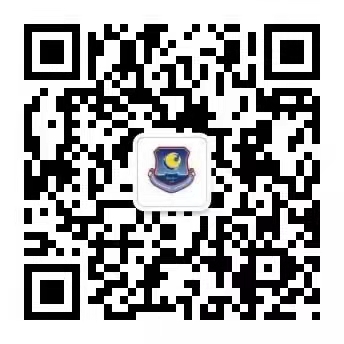 岗位类别岗位类别测试形式A类岗位A类岗位专业技能测试B类岗位成功报名人数与岗位招聘数≥10:1的岗位小组讨论B类岗位成功报名人数与岗位招聘数＜10:1的岗位该岗位所有考生综合素质评估环节免考，直接进入下一环节。